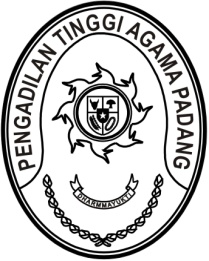 SURAT KUASA PENGAMBILAN DIPANomor : W3-A/123456/KU.01/2022Yang bertanda tangan dibawah ini:I.       Nama             : ....................................................NIP                 : .................................................... Jabatan          : Kuasa Pengguna Anggaran Satuan Kerja  : ....................................................memberikan kuasa sepenuhnya kepada:II.      Nama             : ....................................................NIP                 : .................................................... Jabatan          : .................................................... Satuan Kerja  : ....................................................untuk mengambil DIPA Petikan Asli Tahun Anggaran 2021/2022/2023 (coret yang tidak perlu)satuan kerja .............................................................Demikian kuasa ini dibuat dengan sebenarnya untuk dipergunakan sebagaimana mestinya.Penerima Kuasa.............................................,……….., .......................... Pemberi KuasaKuasa Pengguna Anggaran,Meterai10.000..........................................NIP. ....................................................................................NIP. ..........................................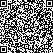 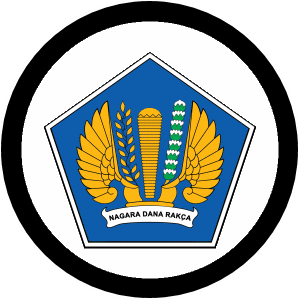 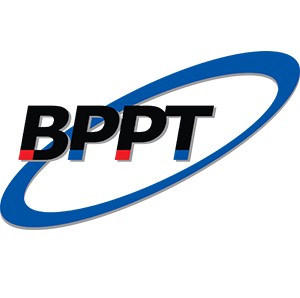 